30 мая 2024 года № 1642О протесте прокуратуры города Чебоксары на отдельные нормы Положения о муниципальном контроле в сфере благоустройства на территории города Чебоксары, утвержденного решением Чебоксарского городского Собрания депутатов от 23 декабря 2021 года № 587В соответствии с Федеральным законом от 6 октября 2003 года                    № 131–ФЗ «Об общих принципах организации местного самоуправления в                   Российской Федерации», рассмотрев протест прокуратуры города Чебоксары от 13 мая 2024 года № 03-01/Прдп185-24-20970028 на отдельные нормы Положения о муниципальном контроле в сфере благоустройства на территории города Чебоксары, утвержденного решением Чебоксарского городского Собрания депутатов от 23 декабря 2021 года № 587,Чебоксарское городское Собрание депутатовРЕШИЛО:1. Протест прокуратуры города Чебоксары на отдельные нормы Положения о муниципальном контроле в сфере благоустройства на территории города Чебоксары, утвержденного решением Чебоксарского городского Собрания депутатов от 23 декабря 2021 года № 587, принять к сведению.2. Поручить администрации города Чебоксары разработать и внести в Чебоксарское городское Собрание депутатов проект решения Чебоксарского городского Собрания депутатов о внесении изменений в решение Чебоксарского городского Собрания депутатов от 23 декабря 2021 года № 587 «Об утверждении Положения о муниципальном контроле в сфере благоустройства на территории города Чебоксары».3. Настоящее решение вступает в силу с момента подписания.4. Контроль за исполнением настоящего решения возложить на постоянную комиссию Чебоксарского городского Собрания депутатов по городскому хозяйству.Чувашская РеспубликаЧебоксарское городскоеСобрание депутатовРЕШЕНИЕ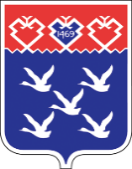 Чǎваш РеспубликиШупашкар хулиндепутатсен ПухăвĕЙЫШĂНУПредседатель Чебоксарского городского Собрания депутатов________________ Е.Н. КадышевВременно исполняющий полномочия главы города Чебоксары                                                                   ________________В.А. Доброхотов